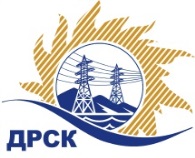 Акционерное Общество«Дальневосточная распределительная сетевая  компания»Протокол №121/ПрУ -ВПЗакупочной комиссии по выбору победителя запроса котировок в электронной форме Молочная продукция (Лот № 266.1)СПОСОБ И ПРЕДМЕТ ЗАКУПКИ: ‒	Запрос котировок в электронной форме:  Молочная продукцияПлановая стоимость закупки: 2 181 818.18 руб. без учета НДС. Закупка 266. ГКПЗ 2019 г.КОЛИЧЕСТВО ПОДАННЫХ ЗАЯВОК НА УЧАСТИЕ В ЗАКУПКЕ: две заявкиВОПРОСЫ, ВЫНОСИМЫЕ НА РАССМОТРЕНИЕ ЗАКУПОЧНОЙ КОМИССИИ:О рассмотрении результатов оценки заявок Участников О признании заявок соответствующими условиям Документации о закупкеО ранжировке заявокО выборе победителя закупкиВОПРОС №1. О рассмотрении результатов оценки заявок УчастниковРЕШИЛИ:Признать объем полученной информации достаточным для принятия решения.Принять цены, полученные на процедуре вскрытия конвертов с заявками участников запроса цен.ВОПРОС №2 «О признании заявок соответствующими условиям Документации о закупке»РЕШИЛИ:	Признать заявки ИП Сторожкова Наталья Сергеевна, Акционерное общество "Молочный комбинат Благовещенский"  соответствующими условиям Документации о закупке и принять их к дальнейшему рассмотрению.ВОПРОС №3. О ранжировке заявокРЕШИЛИ:         Утвердить ранжировку заявок:ВОПРОС №4. О выборе победителя закупкиРЕШИЛИ:Признать Победителем закупки Участника, занявшего 1 (первое) место в ранжировке по степени предпочтительности для Заказчика: Aкционерное общество "Молочный комбинат Благовещенский" (ИНН/КПП 2801018878/ 280101001 ОГРН 1022800524020) с ценой заявки 2 181 818.18   руб. без НДС, суммарная стоимость единицы каждой позиции закупаемой продукции: 1 135,91 руб. без НДС. Срок поставки: поставка партиями с момента заключения договора по 31.12.2019, условия оплаты: Расчет производится поэтапно за фактически полученное количество Товара, в течение 30 дней с момента поставки путем перечисления денежных средств на расчетный счет Продавца,  указанный в договоре на основании счета, выставленного Покупателем. Датой оплаты считается дата списания денежных средств с расчетного счета Покупателя. Срок действия оферты: в течение 90 календарных дней с даты вскрытия конвертов (09.01.2019).Инициатору договора обеспечить подписание договора с Победителем не ранее чем через 10 (десять) календарных дней и не позднее 20 (двадцати) календарных дней после официального размещения итогового протокола по результатам закупки, с учетом результатов преддоговорных переговоров (в случае проведения таковых), в том числе получение положительного экспертного заключения/согласования в части ценообразующих документов в соответствии с действующим у Заказчика Регламентом согласования ценообразующей документации (при условии наличия данного требования в ЛНД(А) Заказчика).Победителю закупки в срок не позднее 3 (трех) рабочих дней с даты официального размещения итогового протокола по результатам закупки обеспечить направление по адресу, указанному в Документации о закупке, информацию о цепочке собственников, включая бенефициаров (в том числе конечных), по форме и с приложением подтверждающих документов согласно Документации о закупке.Исполнитель Игнатова Т.А. 397-307город БлаговещенскЕИС № 31807299997                         01.02.2019№ п/пНаименование, адрес и ИНН Участника и/или его идентификационный номерДата и время регистрации заявки1ИП Сторожкова Наталья Сергеевна 
ИНН/КПП 280128096292/ 
ОГРН 30428011770002221.12.2018 08:512Aкционерное общество "Молочный комбинат Благовещенский" 
ИНН/КПП 2801018878/280101001 
ОГРН 102280052402024.12.2018 06:23№ п/пНаименование, адрес и ИНН Участника и/или его идентификационный номерДата и время регистрации заявкиЦена заявки, руб. без НДС1ИП Сторожкова Наталья Сергеевна 
ИНН/КПП 280128096292/ 
ОГРН 30428011770002221.12.2018 08:51Цена без НДС: 2 181 818.18   руб.суммарная стоимость единицы каждой позиции закупаемой продукции: 1 614,60 руб. без НДС2Aкционерное общество "Молочный комбинат Благовещенский" 
ИНН/КПП 2801018878/280101001 
ОГРН 102280052402024.12.2018 06:23Цена без НДС: 2 181 818.18   руб.суммарная стоимость единицы каждой позиции закупаемой продукции: 1 135,91 руб. без НДСМесто в ранжировке (порядковый № заявки)Наименование Участника и/или идентификационный номерДата и время регистрации заявкиИтоговая цена заявки, 
руб. без НДС Возможность применения приоритета в соответствии с 925-ПП1 местоAкционерное общество "Молочный комбинат Благовещенский" 
ИНН/КПП 2801018878/280101001 
ОГРН 102280052402024.12.2018 06:23Цена без НДС: 2 181 818.18   руб.суммарная стоимость единицы каждой позиции закупаемой продукции: 1 135,91 руб. без НДСнет2 местоИП Сторожкова Наталья Сергеевна 
ИНН/КПП 280128096292/ 
ОГРН 30428011770002221.12.2018 08:51Цена без НДС: 2 181 818.18   руб.суммарная стоимость единицы каждой позиции закупаемой продукции: 1 614,60 руб. без НДСнетСекретарь Закупочной комиссии:Елисеева М.Г. _____________________________